SMLOUVA KUPNÍ (movitá věc)podle § 2079 a násl. zákona č. 89/2012 Sb., občanský zákoník
uzavřená níže uvedeného dne, měsíce a roku mezi1 Prodávajícím AB Tábor spol. s.r.o.
IČO: 26025523
sídlo: Dobrovského 666, 390 02  Tábor
zastoupená: Alena Boháčovákontaktní osoba: Alena Sládková, 777 853 770, a.sladkova@abtabor.cz
(dále jen jako „Prodávající“) na straně jednéa2 Kupujícímnázev právnické osoby: Knihovna a tiskárna pro nevidomé K. E. Macana
IČ: 14893631
sídlo: Ve Smečkách 602/15, 115 17 Praha 1
zastoupená: Bohdan Roule, ředitel organizace
(dále jen jako „Kupující“) na straně druhéI. Předmět smlouvy(1) Prodávající prohlašuje, že je výlučným vlastníkem Předmětu smlouvy (dále jen „Předmět koupě“).(2) Příslušenství Předmětu koupě tvoří Lepenka PSP 3055  0,30 mm  1000 x 700 mm (dále jen „Příslušenství“), množství 1 000kg (max. +-5%)(3) Prodávající se zavazuje, že Kupujícímu odevzdá Předmět koupě s veškerým Příslušenstvím a umožní mu nabýt vlastnické právo k němu; kupující se zavazuje, že Předmět koupě s veškerým Příslušenstvím převezme a zaplatí Prodávajícímu kupní cenu.II. Kupní cena(1) Kupní cena byla stranami smlouvy stanovena ve výši 90 000,00 Kč bez DPH, 108 900,00 Kč včetně DPH 21%. Uvedená cena je včetně dopravy a balení ke Kupujícímu. (2) Kupní cena bude uhrazena ve lhůtě uvedené v čl. IV odst. 3 na účet Prodávajícího č.-  dle vystavené fakturyIII. Výhrada vlastnického práva(1) Strany smlouvy si ujednaly, že Kupující se stane vlastníkem Předmětu koupě a veškerého Příslušenství teprve úplným zaplacením kupní ceny.(2) Nebezpečí škody na Předmětu koupě a veškerém Příslušenství však přechází na Kupujícího okamžikem jejich převzetí.IV. Doba a místo plnění(1) Prodávající předá Předmět koupě s veškerým Příslušenstvím Kupujícímu nejpozději do 60 dnů od podpisu této smlouvy.(2) Prodávající předá Předmět koupě s veškerým Příslušenstvím Kupujícímu na adrese objednatele.(3) Kupující uhradí kupní cenu nejpozději do 14.. dnů od dodání zboží a vystavení řádné faktury  Kupní cena je uhrazena včas tehdy, bude-li ve lhůtě podle předchozí věty připsána na účet Prodávajícího uvedený v čl. II odst. 2 této smlouvy.V. Prohlášení prodávajícího a kupujícího(1) Prodávající prohlašuje, že je oprávněn Předmět koupě s veškerým Příslušenstvím prodat a že na nich neváznou žádné dluhy, zástavní práva či jiné právní vady.(2) Kupující prohlašuje, že si Předmět koupě a veškeré Příslušenství prohlédl a seznámil se s jich faktickým i právním stavem.VI. Odstoupení od smlouvy(1) Prodávající je oprávněn od smlouvy odstoupit v případě prodlení Kupujícího s uhrazením kupní ceny delším než 30 dnů.(2) Kupující je oprávněn od smlouvy odstoupit v případě prodlení Prodávajícího s předáním Předmětu koupě a veškerého Příslušenství delším než 30  dnů.(3) Kupující je dále oprávněn od smlouvy odstoupit tehdy, ukáže-li se některé z prohlášení Prodávajícího podle čl. V odst. 1 této smlouvy nepravdivým.VII. Smluvní pokuta a úrok z prodlení(1) Prodávající je povinen zaplatit Kupujícímu smluvní pokutu ve výši 0,5 % z kupní ceny za každý den prodlení s předáním Předmětu koupě a veškerého Příslušenství v termínu podle čl. IV této smlouvy.(2) Kupující je povinen zaplatit Prodávajícímu úrok z prodlení v zákonné výši za každý den prodlení s platbou kupní ceny.VIII. Ostatní práva a povinnosti stran(1) Práva a povinnosti stran touto smlouvou výslovně neupravené se řídí českým právním řádem, zejména občanským zákoníkem.IX. Rozhodčí doložka(1) Všechny spory vznikající z této smlouvy a v souvislosti s ní budou rozhodovány s konečnou platností u Rozhodčího soudu při Hospodářské komoře České republiky a Agrární komoře České republiky podle jeho řádu jedním rozhodcem jmenovaným předsedou Rozhodčího soudu.X. Závěrečná ustanovení(1) Tato smlouva může být měněna pouze písemnými dodatky na základě souhlasu obou stran.(2) Tato smlouva je vyhotovena ve dvou stejnopisech s platností originálu, při čemž každá ze stran obdrží po jednom.(3) Tato smlouva nabývá platnosti i účinnosti dnem podpisu oběma smluvními stranami.(4) Smluvní strany prohlašují, že si tuto smlouvu před podpisem přečetly, že s jejím obsahem bezvýhradně souhlasí a na důkaz této své svobodné vůle připojují své podpisy. V Táboře dne 20.3.2019                                                                                        V Praze dne 26.3.2019 ………………………………                                        ………………………………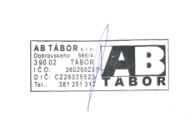                                               Prodávající                                                                 Kupující